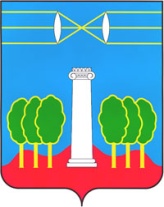 АДМИНИСТРАЦИЯГОРОДСКОГО ОКРУГА КРАСНОГОРСКМОСКОВСКОЙ ОБЛАСТИПОСТАНОВЛЕНИЕ__________№__________Об утверждении порядка предоставления субсидийнекоммерческим организациям на реализацию мероприятий муниципальной программы городского округа Красногорск «Развитие малого и среднего предпринимательства» на 2017-2021 г.г.	В соответствии с Бюджетным кодексом Российской Федерации, Федеральным законом от 06.10.2003 № 131-ФЗ «Об общих принципах организации местного самоуправления в Российской Федерации», Уставом городского округа Красногорск, постановлением Правительства Российской Федерации от 07.05.2017 N 541 «Об общих требованиях к нормативным правовым актам, муниципальным правовым актам, регулирующим предоставление субсидий некоммерческим организациям, не являющимся государственными (муниципальными) учреждениями», в целях реализации муниципальной программы городского округа  Красногорск «Развитие малого и среднего предпринимательства» на 2017-2021 г.г., постановляю:1. Утвердить   Порядок    предоставления субсидий некоммерческим организациям на реализацию мероприятий муниципальной программы городского округа Красногорск «Развитие малого и среднего предпринимательства» на 2017-2021 г.г. (Приложение №1).2. Создать комиссию по отбору получателей субсидий из бюджета городского округа Красногорск и утвердить ее состав (Приложение № 2).		3. Опубликовать настоящее постановление в газете «Красногорские вести» и разместить на официальном сайте администрации городского округа Красногорск в информационно-телекоммуникационной сети Интернет.	4. Контроль за исполнением настоящего постановления возложить на заместителя главы администрации городского округа Красногорск по инвестиционному развитию и связям с общественностью Р.Р. Мурзагулова.Глава городского округа Красногорск                                    Р.Ф. Хабиров